                                                                     Escola Municipal de Educação Básica Augustinho Marcon                                                                     Catanduvas(SC), junho de 2020.                                                                     Diretora: Tatiana M. B. Menegat.                                                                                                                                                                                            Assessora Técnica-Pedagógica: Maristela Apª. B. Baraúna.                                                                     Assessora Técnica-Administrativa: Margarete P. Dutra.                                                                                                                                                        Professora: Jaqueline Demartini                                                                      5º anoAtividade de Inglês - 5º AnoCatanduvas, June 16th 2020Today is TuesdayMy Clothes – Minhas RoupasATIVIDADE 1 – Copie e responda às perguntas de acordo com a sua preferência:Do you prefer pants or shorts?I prefer _______________________________________________________Dou you prefer blouse or jacket?______________________________________________________________Do you prefer sandals or slippers?______________________________________________________________Do you prefer shirt or T-shirt?______________________________________________________________Do you prefer shoes or sneakers?______________________________________________________________Do you prefer skirt or dress?______________________________________________________________What are your favorite clothes?______________________________________________________________Vamos ouvir e cantar uma música sobre as Clothes!Get Dressed for the Day Song: https://www.youtube.com/watch?v=KDE6i_ZZkFU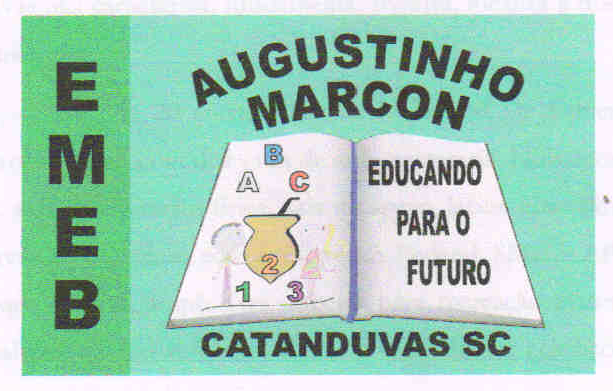 